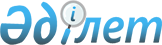 О внесении изменения в постановление акимата Павлодарской области от 27 января 2016 года № 15/1 "Об определении для заказчиков единого организатора государственных закупок и определении бюджетных программ и товаров, работ, услуг, по которым организация и проведение государственных закупок осуществляется единым организатором"
					
			Утративший силу
			
			
		
					Постановление акимата Павлодарской области от 9 августа 2017 года № 236/5. Зарегистрировано Департаментом юстиции Павлодарской области 17 августа 2017 года № 5599. Утратило силу постановлением акимата Павлодарской области от 9 августа 2019 года № 242/2 (вводится в действие по истечении десяти календарных дней после дня его первого официального опубликования)
      Сноска. Утратило силу постановлением акимата Павлодарской области от 09.08.2019 № 242/2 (вводится в действие по истечении десяти календарных дней после дня его первого официального опубликования).
      В соответствии с подпунктом 1-13) пункта 1 статьи 27 Закона Республики Казахстан от 23 января 2001 года "О местном государственном управлении и самоуправлении в Республике Казахстан", подпунктом 2) пункта 1 статьи 8 Закона Республики Казахстан от 4 декабря 2015 года "О государственных закупках", в целях эффективного использования бюджетных средств и повышения качества проведения государственных закупок акимат Павлодарской области ПОСТАНОВЛЯЕТ:
      1. Внести в постановление акимата Павлодарской области от 27 января 2016 года № 15/1 "Об определении для заказчиков единого организатора государственных закупок и определении бюджетных программ и товаров, работ, услуг, по которым организация и проведение государственных закупок осуществляется единым организатором" (зарегистрировано в Реестре государственной регистрации нормативных правовых актов за № 4919, опубликовано 12 февраля 2016 года в газете "Регион.kz") следующее изменение:
      в пункте 1 указанного постановления слова "Управление строительства, пассажирского транспорта и автомобильных дорог Павлодарской области" заменить словами "Управление строительства Павлодарской области".
      2. Государственному учреждению "Управление финансов Павлодарской области" в установленном законодательством порядке обеспечить:
      государственную регистрацию настоящего постановления в территориальном органе юстиции;
      официальное опубликование настоящего постановления;
      размещение настоящего постановления на интернет-ресурсе акимата Павлодарской области.
      3. Государственному учреждению "Управление финансов Павлодарской области" принять иные необходимые меры, вытекающие из настоящего постановления.
      4. Контроль за исполнением настоящего постановления возложить на заместителя акима области Арынову А. А.
      5. Настоящее постановление вводится в действие со дня его первого официального опубликования.
					© 2012. РГП на ПХВ «Институт законодательства и правовой информации Республики Казахстан» Министерства юстиции Республики Казахстан
				
      Аким области

Б. Бакауов
